Obec Veľké Zálužie, Centrum voľného času Slniečko 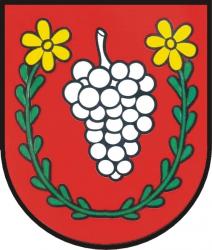 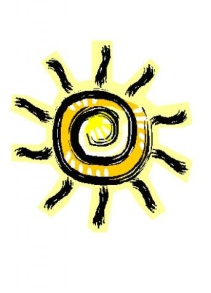 M´Art Print Galleryvyhlasujú 8. ročník súťaže výtvarnej tvorivostiZálužská paleta 2018PropozícieSúťaž a výstava si kladie za cieľ: aktivizovať a podporovať tvorbu vo všetkých výtvarných odboroch a žánroch, objavovať a podporovať mladých autorov, poskytovať priestor pre konfrontáciu výsledkov tvorby.Témy výtvarných prác:Piráti a moreplavci Výtvarné riešenie loga, resp. značky Zálužskej palety Voľná témaOdborná porota vyhlási víťazov v kategóriách:A/ Deti do 6 rokovB/ Deti  6 – 10 rokovC/ Deti 11 – 15 rokovD/ DospelíOdborná porota v zložení:akad. mal. Karol Felix – predseda porotyakad. mal. Igor BencaMgr. Peter RehákHodnotia sa práce vo voľných výtvarných disciplínach – v kresbe, grafike, maľbe alebo úžitkovej tvorbe a prácach intermediálneho charakteru. Práce je potrebné doručiť do Centra voľného času Slniečko, Hlavná 788/48, 951 35 Veľké Zálužie do 11.5.2018. Telefonický kontakt: 0903 740 982.Výtvarné práce musia byť na zadnej strane označené: meno a vek autora, kategória, názov diela, ZŠ alebo MŠ – obec, dospelí telefonický kontakt, e-mailová adresaVernisáž a vyhodnotenie súťaže bude 30.5.2018 o 18,00 hod. v Spoločenskom dome vo Veľkom Záluží, ukončenie výstavy 1.6.2018.Vo Veľkom Záluží dňa 18.1.2018			    ____________________________									Milan Bíro									starosta obce 